                                                                                                                                                                                                        О Т К Р Ы Т О Е    А К Ц И О Н Е Р Н О Е     О Б Щ Е С Т В О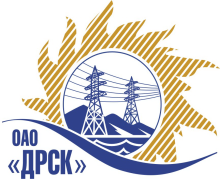 		Протокол выбора победителягород  Благовещенск, ул. Шевченко, 28ПРЕДМЕТ ЗАКУПКИ:Закрытый запрос цен на право заключения Договора на выполнение работ: Закупка № 53 лот № 8 Технологическое присоединение к электрической сети ОАО "ДРСК" потребителей с заявленной мощностью до 150 кВт Советско-Гаванский район, г. Комсомольск-на-Амуре (ПИР, СМР).Закупка проводится согласно ГКПЗ 2014г. раздела  2.1.1 «Услуги КС» на основании указания ОАО «ДРСК» от  29.04.2014 г. № 104.	Планируемая стоимость: Лот № 8 – 772 888,00 руб. без учета НДС.ПРИСУТСТВОВАЛИ:	На заседании присутствовало 8 членов Закупочной комиссии 2 уровня. ВОПРОСЫ, ВЫНОСИМЫЕ НА РАССМОТРЕНИЕ ЗАКУПОЧНОЙ КОМИССИИ: О признании предложений соответствующими условиям закупки.О ранжировке предложений Участников закупки. 3. Выбор победителяРАССМАТРИВАЕМЫЕ ДОКУМЕНТЫ:Протокол вскрытия конвертов от 08.05.2014. № 328/УКС-В.Индивидуальное заключение Новикова С.В.Индивидуальное заключение Лаптева И.А.ВОПРОС 1 «О признании предложений соответствующими условиям закупки»ОТМЕТИЛИ:Предложения ООО «Строй-ДВ» (680000 г. Хабаровск, ул. Муравьева-Амурского, д. 9Е), ООО «Амур-ЭП» (680032, г. Хабаровск, пр-т 60 лет Октября, 128 а) признаются удовлетворяющим по существу условиям закупки. Предлагается признать данные предложения соответствующими условиям закупки.ВОПРОС 2  «О ранжировке предложений Участников закупки»ОТМЕТИЛИ:В соответствии с требованиями и условиями, предусмотренными извещением о закупке и Закупочной документацией, предлагается ранжировать предложения следующим образом: В связи с тем, что оба участника подали предложения на одинаковую стоимость, ранжировка предложений проведена по времени подачи предложений.ВОПРОС 3  «Выбор победителя»ОТМЕТИЛИНа основании вышеприведенной ранжировки предложений предлагается признать Победителем Участника, занявшего первое места, а именно: 	Закупка № 53 лот № 8 Технологическое присоединение к электрической сети ОАО "ДРСК" потребителей с заявленной мощностью до 150 кВт Советско-Гаванский район, г. Комсомольск-на-Амуре (ПИР, СМР) - ООО «Строй-ДВ» (680000 г. Хабаровск, ул. Муравьева-Амурского, д. 9Е)  –  предложение на общую сумму - 772 888,00 без учета НДС. (912 007,84 рублей с учетом НДС). Срок начала работ: с момента заключения договора. Срок завершения работ: июль 2014г. Условия оплаты: Без аванса. Текущие платежи выплачиваются Заказчиком ежемесячно в течение 30 календарных дней с момента подписания актов выполненных работ обеими сторонами. Гарантия на выполненные работы и материалы и оборудование– 36 месяцев. Предложение действительно до 07.08.2014г.	РЕШИЛИ:Предложения ООО «Строй-ДВ» (680000 г. Хабаровск, ул. Муравьева-Амурского, д. 9Е), ООО «Амур-ЭП» (680032, г. Хабаровск, пр-т 60 лет Октября, 128 а) признать соответствующими условиям закупки.Утвердить ранжировку предложений.Лот № 8:1 место: ООО «Строй-ДВ» г. Хабаровск;2 место: ООО «Амур-ЭП» г. Хабаровск.Признать Победителем закрытого запроса цен:Закупка № 53 лот № 8 Технологическое присоединение к электрической сети ОАО "ДРСК" потребителей с заявленной мощностью до 150 кВт Советско-Гаванский район, г. Комсомольск-на-Амуре (ПИР, СМР) - ООО «Строй-ДВ» (680000 г. Хабаровск, ул. Муравьева-Амурского, д. 9Е)  –  предложение на общую сумму - 772 888,00 без учета НДС. (912 007,84 рублей с учетом НДС). Срок начала работ: с момента заключения договора. Срок завершения работ: июль 2014г. Условия оплаты: Без аванса. Текущие платежи выплачиваются Заказчиком ежемесячно в течение 30 календарных дней с момента подписания актов выполненных работ обеими сторонами. Гарантия на выполненные работы и материалы и оборудование– 36 месяцев. Предложение действительно до 07.08.2014г.ДАЛЬНЕВОСТОЧНАЯ РАСПРЕДЕЛИТЕЛЬНАЯ СЕТЕВАЯ КОМПАНИЯУл.Шевченко, 28,   г.Благовещенск,  675000,     РоссияТел: (4162) 397-359; Тел/факс (4162) 397-200, 397-436Телетайп    154147 «МАРС»;         E-mail: doc@drsk.ruОКПО 78900638,    ОГРН  1052800111308,   ИНН/КПП  2801108200/280150001№        332/УКС-ВП             «     »                2014 годаМесто в ранжировкеНаименование и адрес участникаЦена и иные существенные условия1 местоООО «Строй-ДВ» (680000 г. Хабаровск, ул. Муравьева-Амурского, д. 9Е)772 888,00 без учета НДС (912 007,84 рублей с учетом НДС)Срок начала работ: с момента заключения договора.Срок завершения работ: июль 2014г. Условия оплаты: Без аванса. Текущие платежи выплачиваются Заказчиком ежемесячно в течение 30 календарных дней с момента подписания актов выполненных работ обеими сторонами. Гарантия на выполненные работы и материалы и оборудование– 36 месяцев.Предложение действительно до 07.08.2014г.2 местоООО «Амур-ЭП» (680032, г. Хабаровск, пр-т 60 лет Октября, 128 а)772 888,00 без учета НДС (912 007,84 рублей с учетом НДС)Срок начала работ: с момента заключения договора.Срок завершения работ: 31.07.2014г. Условия оплаты: Без аванса. Текущие платежи выплачиваются Заказчиком ежемесячно в течение 30 календарных дней с момента подписания актов выполненных работ обеими сторонами. Гарантия на выполненные работы и материалы и оборудование– 36 месяцев.Предложение действительно до 30.08.2014г.Ответственный секретарь Закупочной комиссии: Моторина О.А.  «___»______2014 г._____________________________Технический секретарь Закупочной комиссии: Курганов К.В.  «___»______2014 г._____________________________